Mapa de Género ___Ciclo							                        SESIONES DE TRABAJO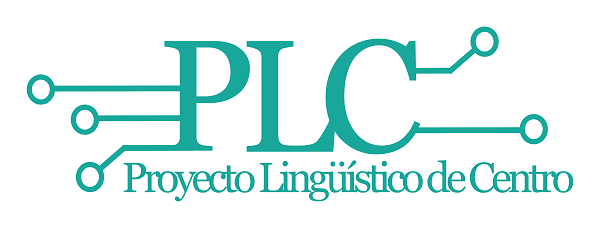 Centros Educación Infantil y Primaria Públicos de Torredonjimeno INFORMACIÓN ANEXA (EJEMPLOS PARA QUE LOS CAMBIES, ESTA Y LA SIGUIENTE HOJA)Mapa de Género __º Ciclo							                    COMPRENSIÓN LECTORA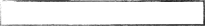 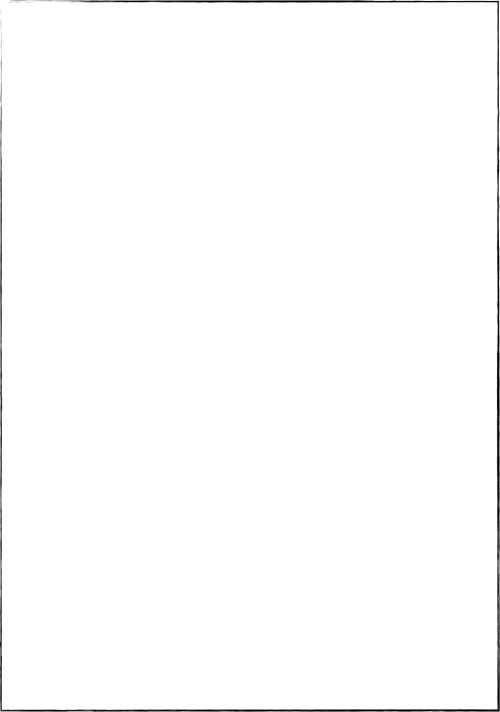 Centros Educación Infantil y Primaria Públicos de Torredonjimeno 